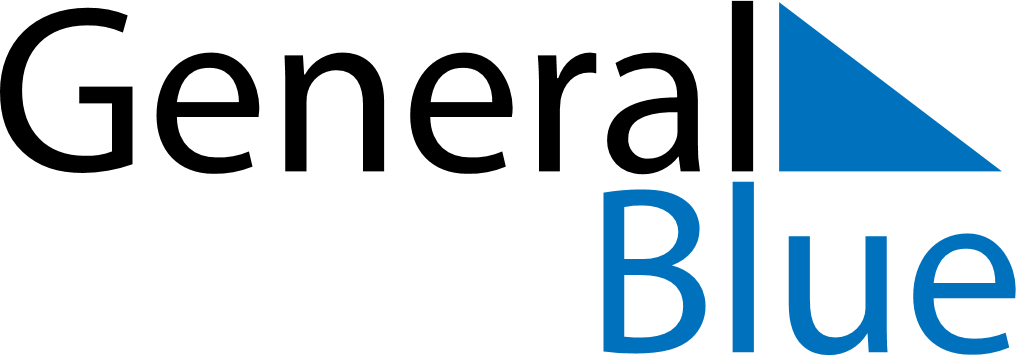 1890 1890 1890 1890 1890 1890 1890 JULYSundayMondayTuesdayWednesdayThursdayFridaySaturdayJULY12345JULY6789101112JULY13141516171819JULY20212223242526JULY2728293031MY NOTES